04.09.2013.Tmuran jutarnji dan nije obaćavao ništa dobro...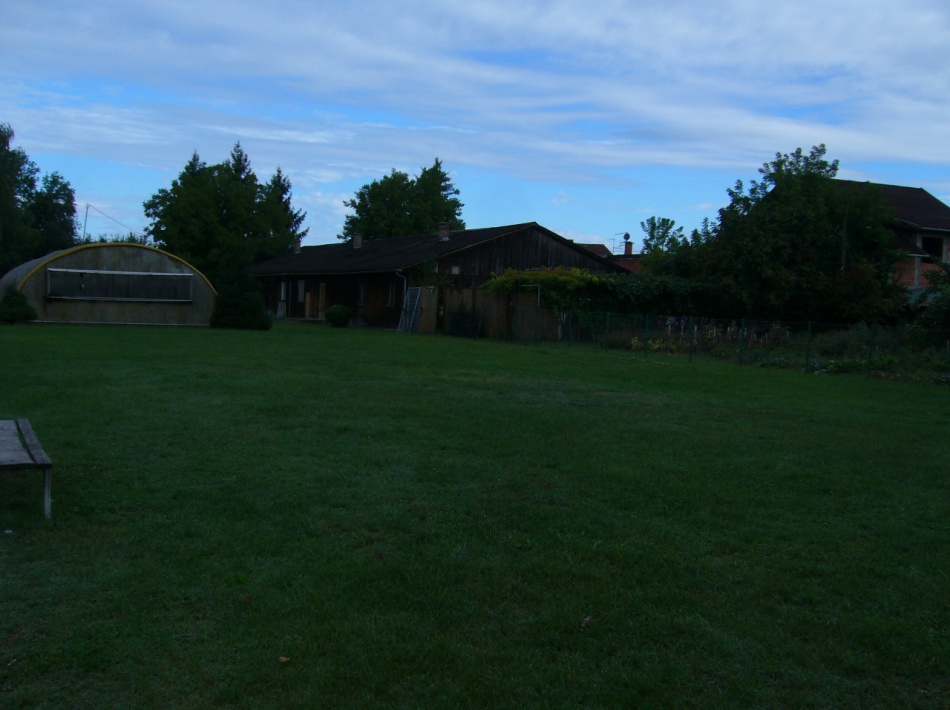 ...dok nije stigao najavljeni gost...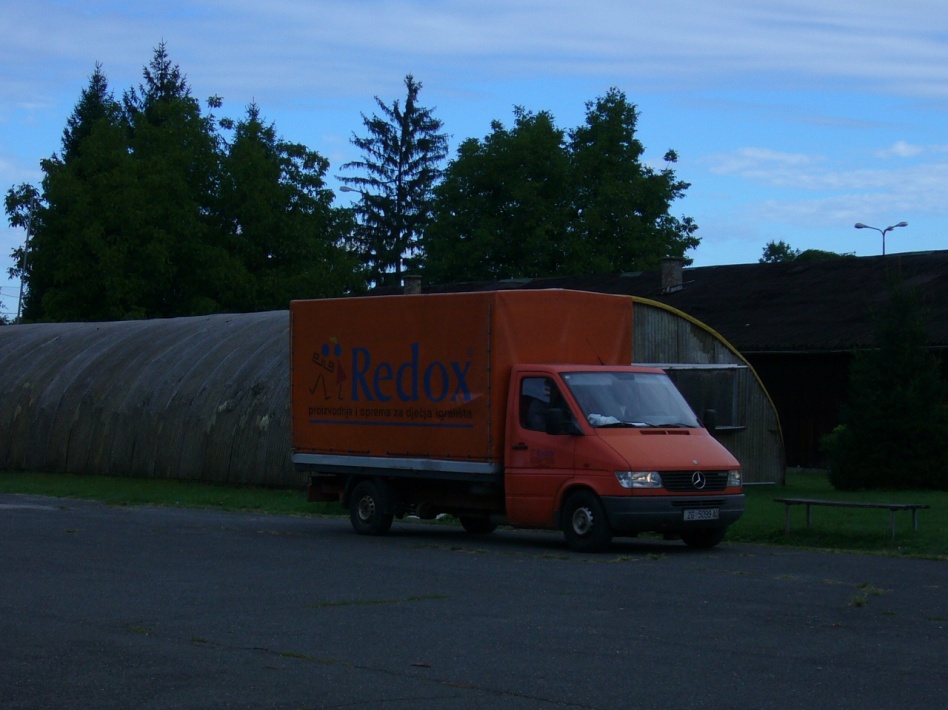 Radovi su započeli; čak je i sunce sramežljivo provirilo...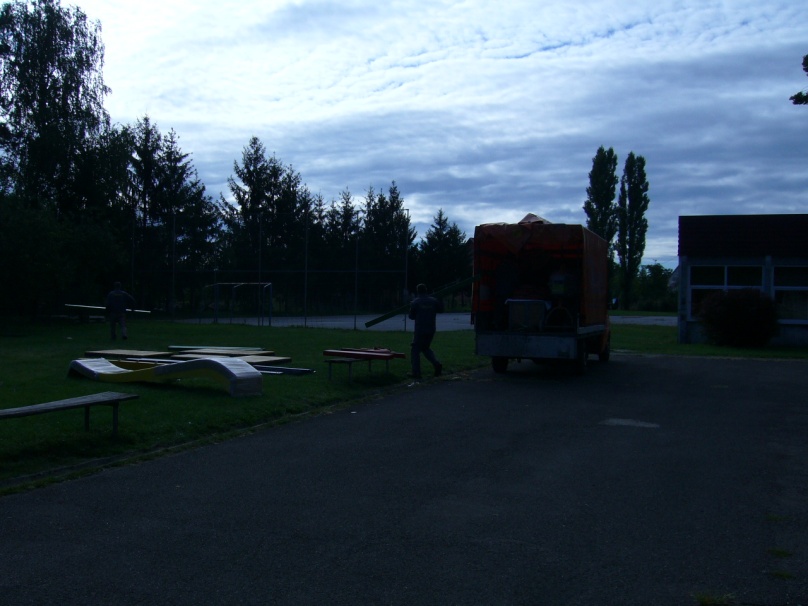 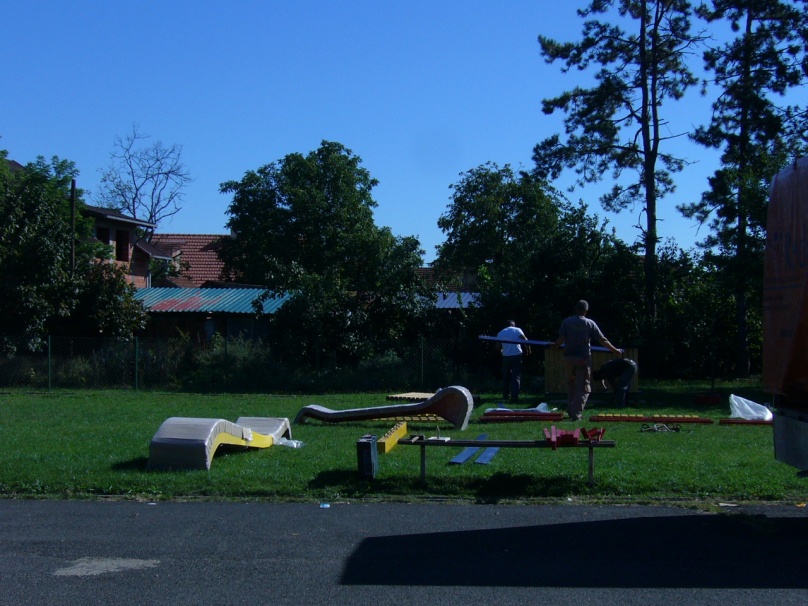 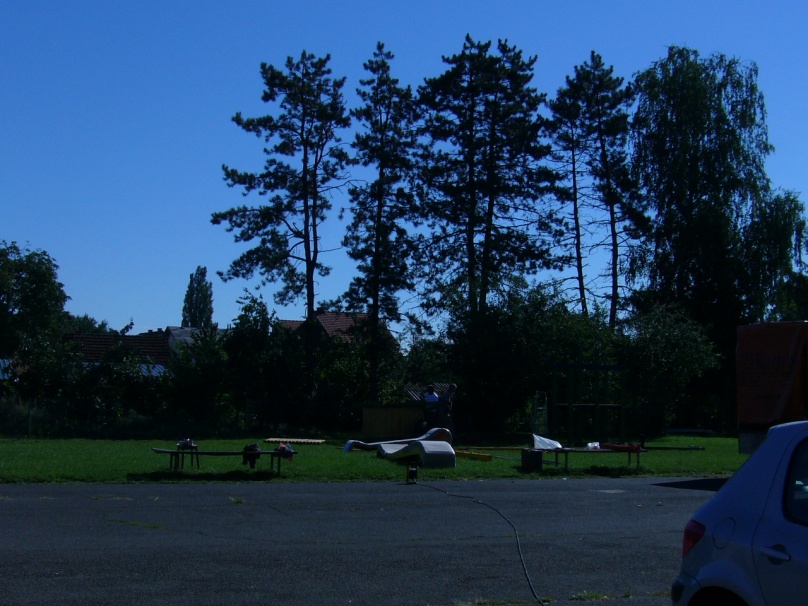 Što su se radovi "zahuktavali", sunce je sve jače sjalo...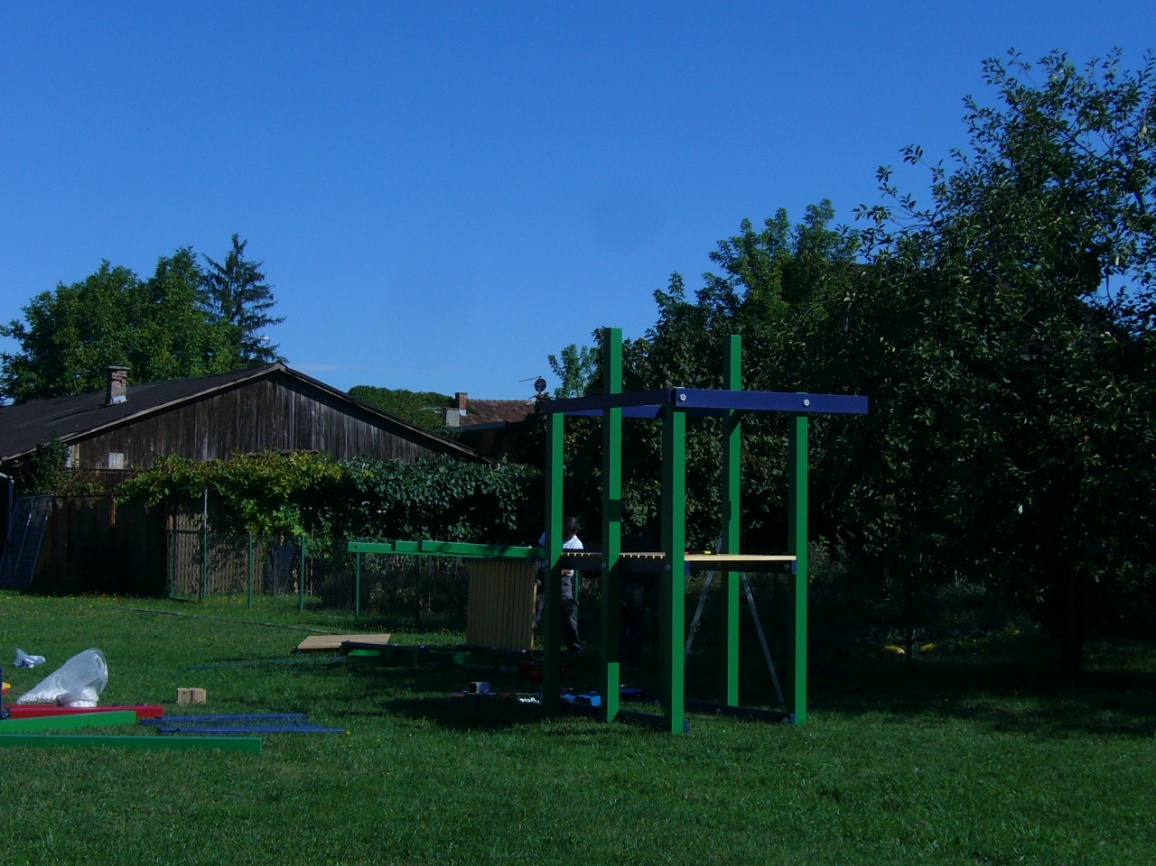 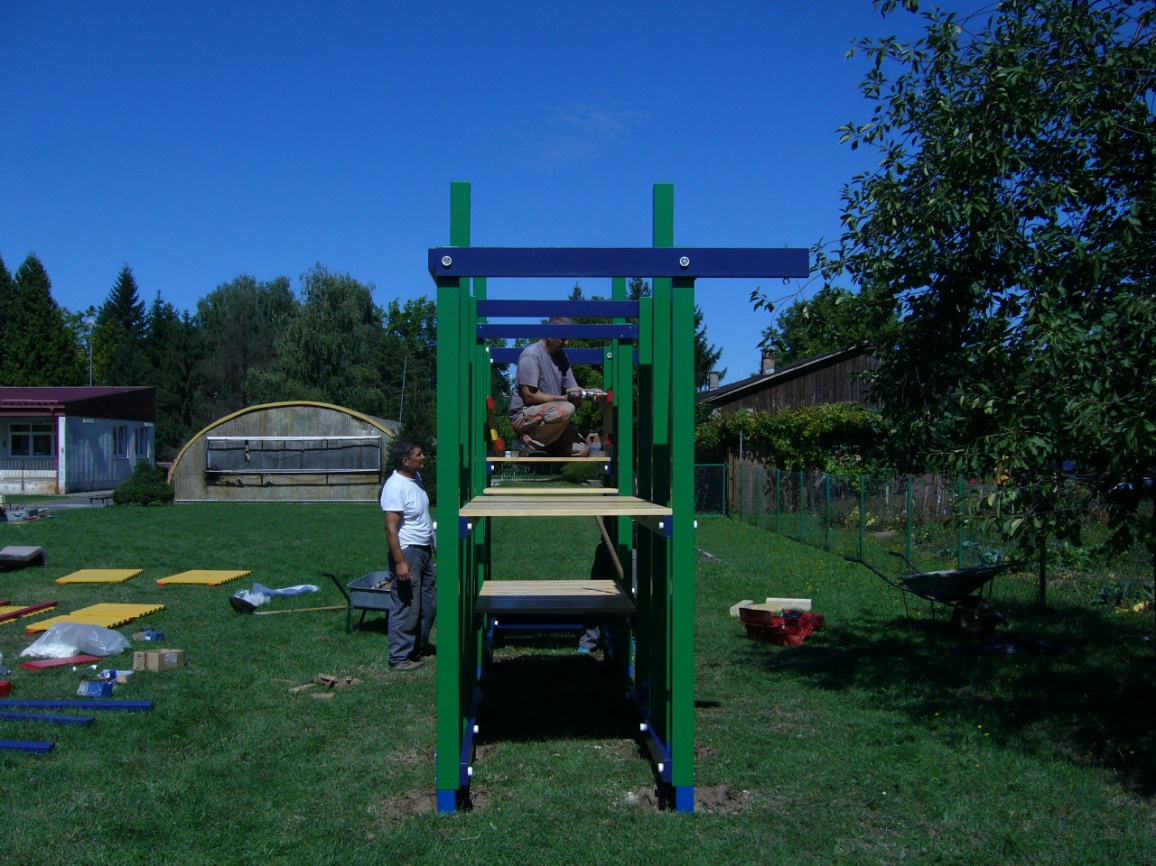 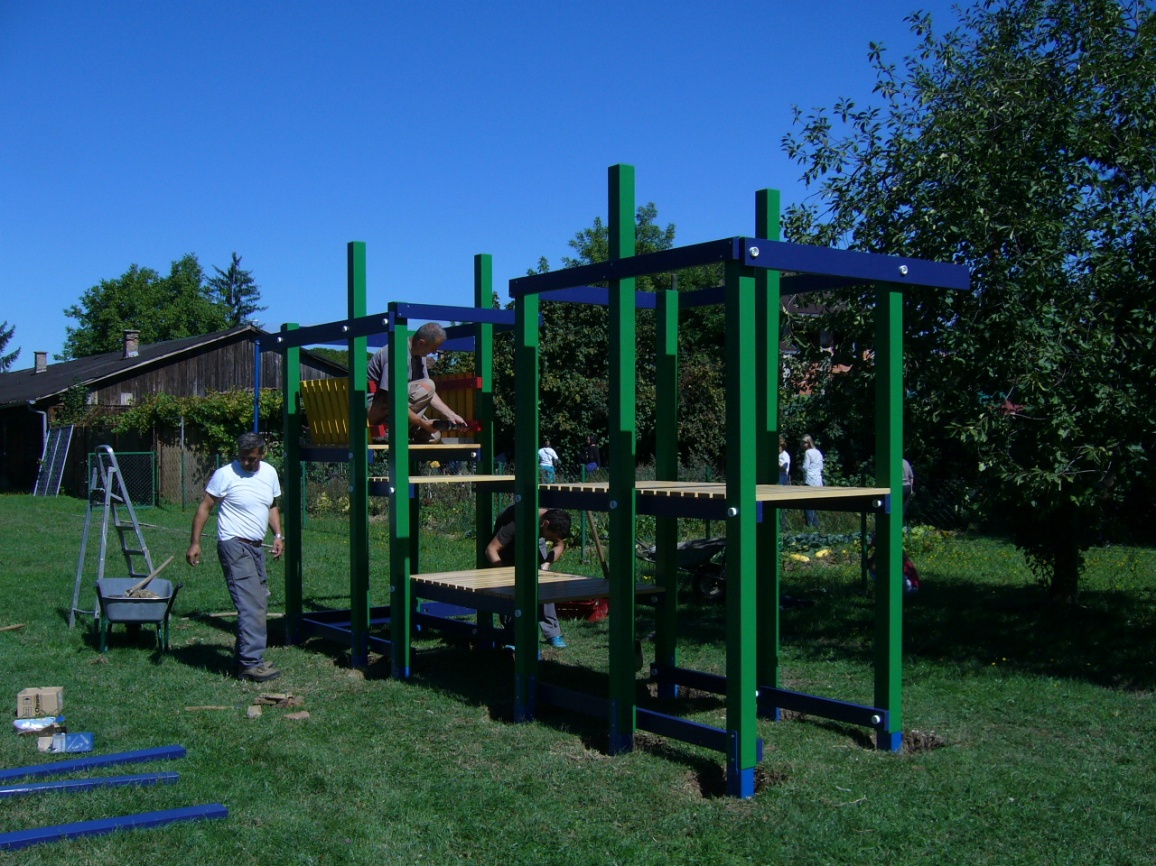 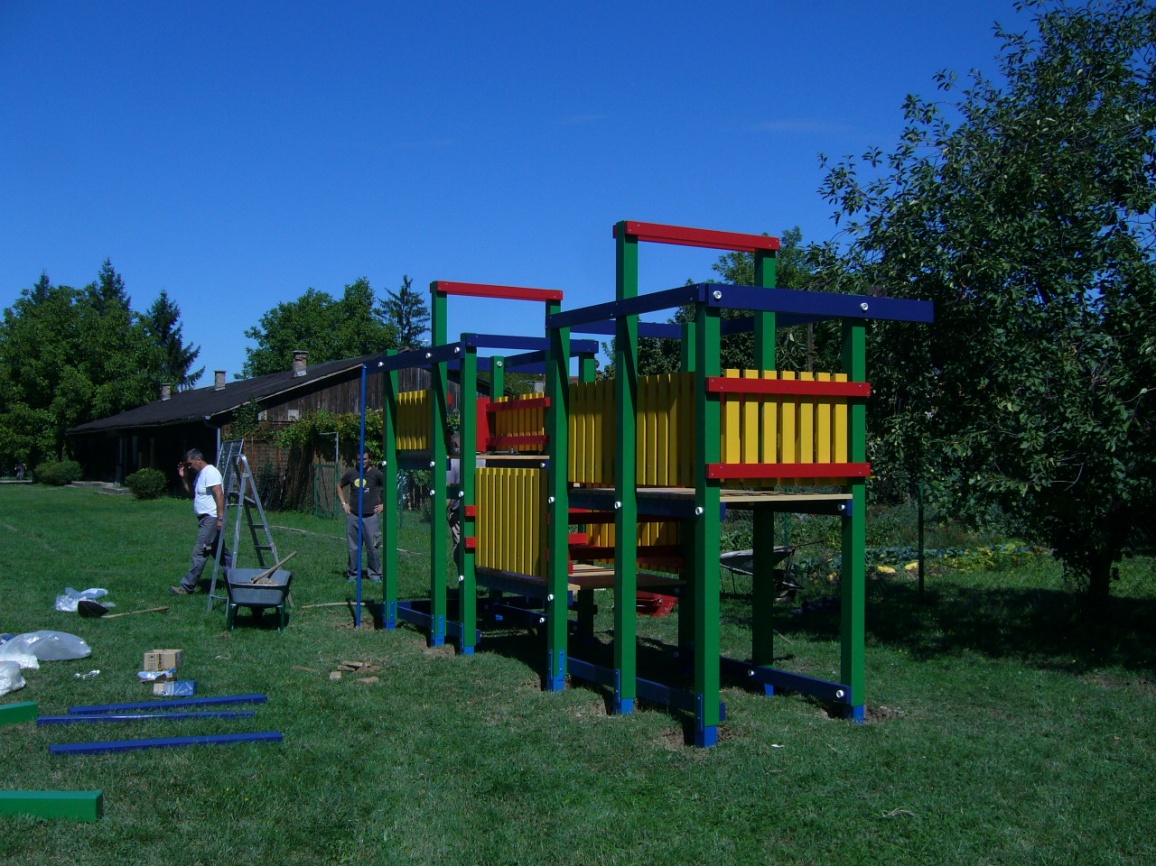 Hvala Redox-u što nam je donio SUNCE 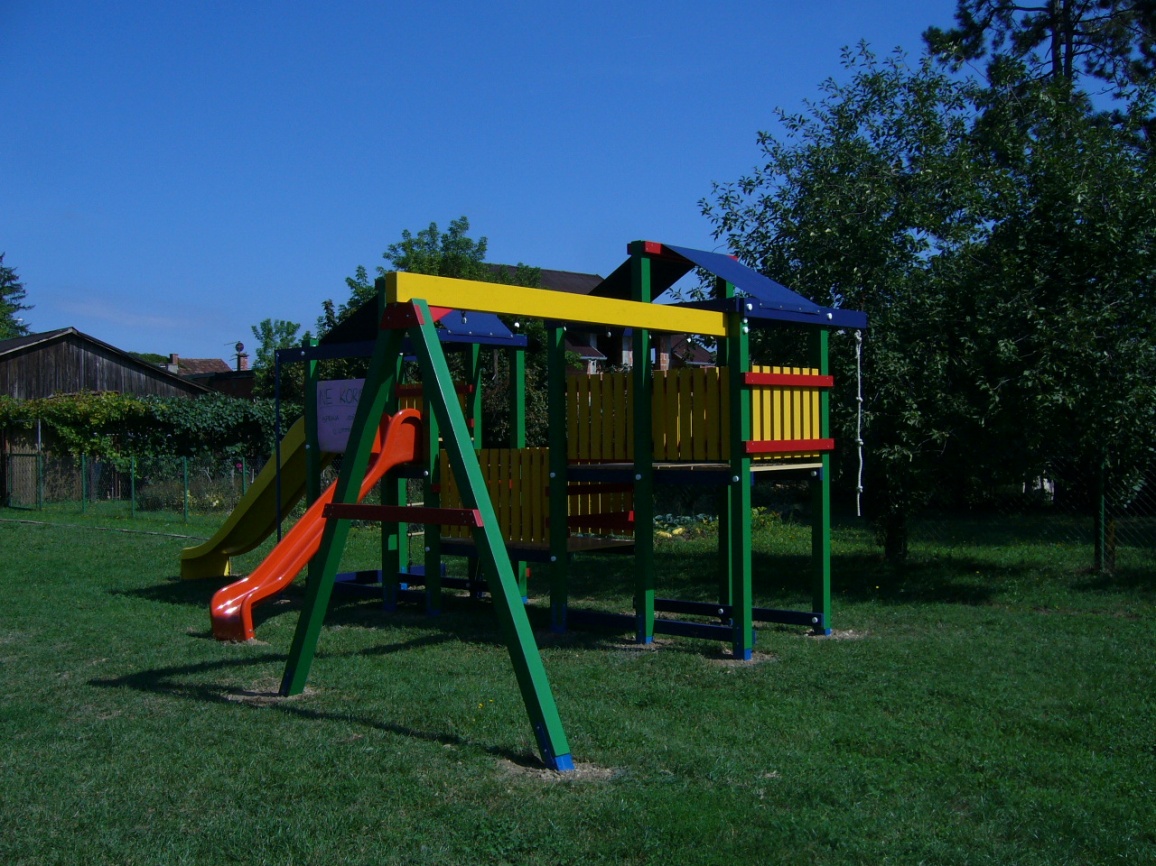 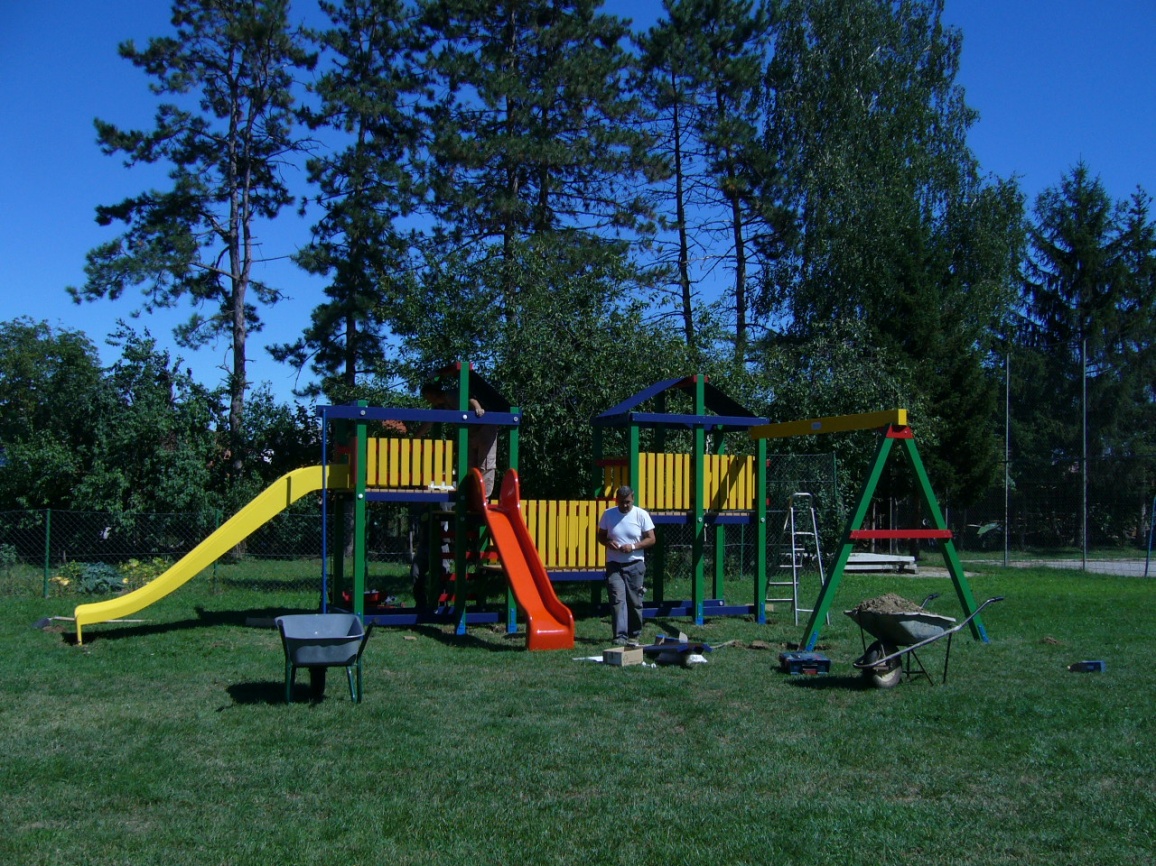 NAPOMENA: Kombinirana sprava za igranje dio je projekta "Želim igralište". Sredstva za spravu prikupljena su uglavnom od volonterskih aktivnosti. 